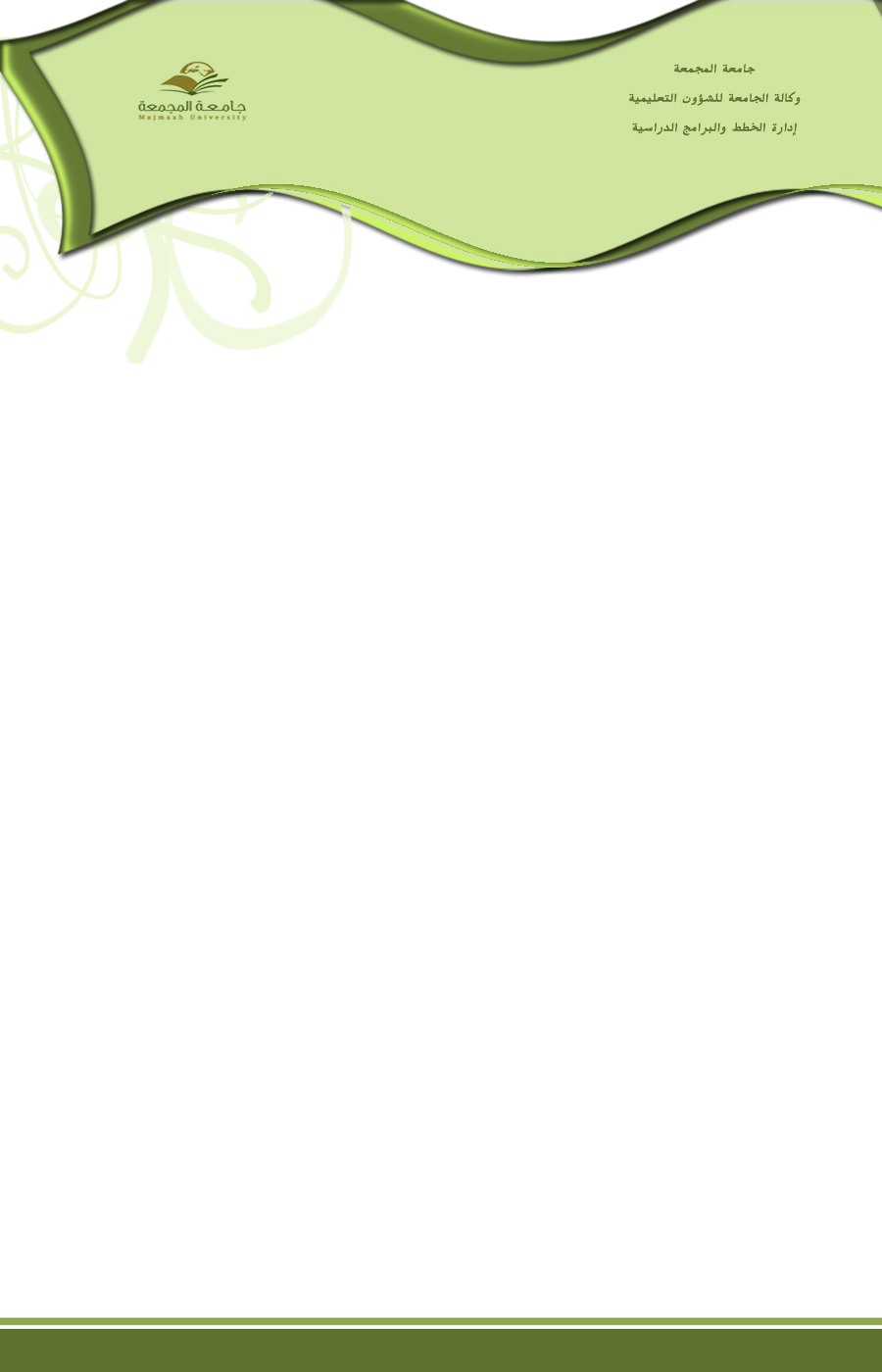 وصف المقرر :					      	Module Description          أهداف المقرر :					Module Aims                                 مخرجات التعليم: (الفهم والمعرفة والمهارات الذهنية والعملية)يفترض بالطالب بعد دراسته لهذه المقرر أن يكون قادرا على:محتوى المقرر : (تتم التعبئة باللغة المعتمدة في التدريس)الكتاب المقرر والمراجع المساندة: (تتم التعبئة بلغة الكتاب الذي يدرس)ملاحظة: يمكن إضافة مراجع أخرى بحيث لا تتجاوز 3 مراجع على الأكثر.اسم المقرر:مبادئ المحاسبة 2مبادئ المحاسبة 2رقم المقرر:ACC 211ACC 211اسم ورقم المتطلب السابق:مبادئ المحاسبة 1 – ACC 110مبادئ المحاسبة 1 – ACC 110مستوى المقرر:برنامج المحاسبة - المستوى الثالثبرنامج المحاسبة - المستوى الثالثالساعات المعتمدة:3 ساعات اسبوعيا3 ساعات اسبوعياModule Title:Module ID:Prerequisite:Level:Credit Hours:يتناول هذا المقرر المبادئ والطرق والمفاهيم المحاسبية الأساسية، وتتضمن المبادئ والطرق المحاسبية التي تحكم قياس وتقويم الأصول المتداولة والثابتة والالتزامات والإفصاح عنها في القوائم المالية. ويتضمن هذا المقرر ايضا المعالجة المحاسبية للأخطاء المحاسبية، والتعرف على السجلات المحاسبية المساعدة.1الالمام الكامل بالمبادئ التي تحكم قياس وتقويم الأصول النقدية.2المعرفة العلمية للتسويات المرتبطة بالمدينين في نهاية الفترة المحاسبية3الالمام بكيفية المعالجة الفنية والمحاسبية لاستهلاك الأصول الثابتة .4كيفية جرد المخزون.5معرفة أنواع الأخطاء المحاسبية.6الالمام بالسجلات المساعدة.1تمكين الطالب بمعرفة مفهوم الأصول النقدية والمدينين واوراق القبض والأصول الثابتة وطرق معالجتها محاسبياً.2تمكين الطالب على معرفة أنواع الأخطاء المحاسبية وطرق معالجتها محاسبياً.3التعرف على السجلات المحاسبية المساعدة ومبررات استخدامها.قائمة الموضوعات(Subjects)عدد الأسابيع(Weeks)ساعات التدريس (Hours)النقدية: الصندوق - صندوق المصروفات النثرية – تسوية البنك39الأوراق المالية 26المدينون13أوراق القبض13المخزون السلعي26الأصول الثابتة26معالجة الأخطاء المحاسبية26السجلات المحاسبية المساعدة13اسم الكتاب المقررTextbook titleأسس المحاسبة – الجزء الاولاسم المؤلف (رئيسي)Author's Nameد. وابل على الوابلاسم الناشرPublisherدار وابل للنشرسنة النشرPublishing Year2001ماسم المرجع (1)Reference (1)مبادئ المحاسبة : الأصول العلمية والعملية –الجزء الثاني. اسم المؤلفAuthor's Nameد. نعيم دهمش وآخرون اسم الناشرPublisherدار وابل للنشرسنة النشرPublishing Year2007